Universidad de Chile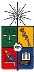 Facultad de Ciencias SocialesEscuela de Ciencias SocialesCarrera de PsicologíaPrograma 2016PsiquiatríaCRONOGRAMA PSIQUIATRÍA 2015I.- IDENTIFICACIÓN DE LA ACTIVIDAD CURRICULARI.- IDENTIFICACIÓN DE LA ACTIVIDAD CURRICULARCarrera en que se dicta:PsicologíaProfesores:Equipo de ayudantes:Dr. Fernando Ivanovic-Zuvic R.Ps. José Luis Rossi M.Bárbara Said, Ximena Cáceres, Carmen Gloria Martínez, Gabriel Caballero, José RosselCiclo al que pertenece:BásicoSemestre:SegundoModalidad:PresencialCarácter:ObligatorioPre - requisitos:PsicopatologíaAño2016III.- OBJETIVOS DE LA ACTIVIDAD CURRICULAROBJETIVO GENERALEl alumno deberá ser capaz de reconocer las principales entidades nosológicas psiquiátricas, tanto en sus manifestaciones clínicas como en sus etiologías, curso y pronóstico junto a las principales teorías y modelos empleados para su delimitación diagnóstica y conceptual. Deberá además conocer los tratamientos empleados en la práctica clínica.OBJETIVOS ESPECIFICOS1. Unificar y utilizar en el campo clínico los conocimientos relacionados con el quehacer psicológico y psicopatológico. 2. Obtener un conocimiento de las variadas doctrinas psiquiátricas tanto en sus aspectos teóricos como prácticos. 3. Poseer conocimientos tanto etiológicos, psicológicos y fisiopatológicos de los síndromes psiquiátricos 4. Reconocer los aspectos descriptivos y dinámicos en la comprensión del desorden mental. 5. Conocer los diversos medios de abordaje terapéutico de la psiquiatría actual.IV.- TEMÁTICAS O CONTENIDOS DE LA ACTIVIDAD CURRICULARINTRODUCCIÓNModelos y teorías de la medicina y la psicología.Historia de la psiquiatría.Psiquiatría, Neurociencias y PsicoterapiaClasificación de los desórdenes mentales.PSICOSISConcepto de psicosis, tipos de psicosis y clasificaciónEsquizofreniaPsicosis afectivasDesórdenes paranoidesPsicosis psicógenasCUADROS ORGÁNICO CEREBRALES Concepto, sintomatología, clasificaciónCuadros orgánico cerebrales agudosCuadros orgánico cerebrales crónicosEpilepsiaALTERACIONES DE LA PERSONALIDAD Y NEUROSISPersonalidad normal y anormalTipos de personalidad anormalNeurosis, clasificaciones actualesTipos de neurosisFARMACODEPENDENCIAS Y ALCOHOLISMOAlcoholismo  	FarmacodependenciasTERAPIAS EN PSIQUIATRÍATerapias biológicasOrientaciones psicoterapéuticasPsiquiatría comunitariaV.- METODOLOGÍA DE LA ACTIVIDAD CURRICULARCLASES TEÓRICAS: Clases expositivas. Su asistencia es obligatoria en aquellas clases donde hay evaluaciones calendarizadas.CLASES PRÁCTICAS Su asistencia en voluntaria. Los pacientes se entrevistarán a las 8:30 am. por lo que los alumnos se deben presentar a las 8:15 am, aquellos que lleguen tarde, no podrán ingresar una vez iniciada la entrevista.AYUDANTÍAS: Son de carácter voluntario, en función de la cantidad de inscritos.Toda comunicación entre alumnos, ayudantes y profesores se realizará a través de la plataforma  u-cursos.    VI.- EVALUACIÓN DE LA ACTIVIDAD CURRICULARDOS PRUEBAS PARCIALES: Que corresponden al 70%  de la nota de presentación al examen. A lo largo del semestre se realizarán dos pruebas escritas, que tienen un valor del 35% cada una, los contenidos de éstas se detallan en el cronograma de la asignatura. La inasistencia debe ser justificada con certificado médico.CONTROLES TEÓRICOS: Se realizarán controles bibliográficos, cuyo contenido y fecha de realización se especifica en el cronograma de la asignatura. Dichos controles tienen un valor del  20% de la nota de presentación al examen. La inasistencia debe ser justificada en la coordinación académica.TRABAJO PRÁCTICO GRUPAL: Ejercicio de diagnóstico clínico, en base a un caso, con una ponderación del 10%EXAMEN FINAL: LA NOTA DE EXIMICIÓN DEL EXAMEN ES DE 5.5. LAS PERSONAS QUE TENGAN UN PROMEDIO BAJO EL 5.5 DEBEN RENDIR EL EXAMEN.	VII.- BIBLIOGRAFÍA BÁSICA Y OBLIGATORIA DE LA ACTIVIDAD CURRICULARGOMBEROFF, M. (1982 ) Psiquiatría (Eds.). Medcom, Santiago.HEERLEIN A. (2000). Psiquiatría Clínica. Ediciones Sociedad de Neurología, Psiquiatría y Neurocirugía, Santiago.IVANOVIC-ZUVIC F. (2001). Epilepsia. Psicopatología y Tratamiento. Ed: Universidad Católica de Chile. Santiago.VALLEJO RUILOBA J. (2006) Introducción a la psicopatología y la psiquiatría. 6ª edición. Barcelona, España. Editorial Masson.GABBARD, G. (2002). Psiquiatría psicodinámica en la práctica clínica. Buenos Aires: Médica Panamericana.VIII.- BIBLIOGRAFÍA COMPLEMENTARIABLEULER E Demencia precoz. Hormé, Buenos Aires, 1908.GOMBEROFF L, OLIVOS P. (Eds.). Manual de Psiquiatría. Mediterráneo, Santiago, 1986.IVANOVIC-ZUVIC F Psicopatología en la epilepsia. Mediterráneo, Santiago, 2010.JASPERS K. Psicopatología General. Fondo de Cultura Económica, México, 1996.KAPLAN H, SADOCK B. (Eds.) Comprehensive Textbook of Psychiatry. Williams and Wilkins, Baltimore, 1995.KRAEPELIN La demencia precoz. Polemos, Buenos Aires, 1996.KRETSMER E. Delirio Sensitivo Paranoide. Labor, Buenos Aires, 1959MAYER-GROSS W, SLATER E, ROTH. Psiquiatría Clínica. Paidos, Buenos Aires, 1974.MINKOWSKI La esquizofrenia. Paidos, Buenos Aires, 1927PARADA R. Patopsicología y psicopatología en la Clínica Psiquiátrica. Mediterraneo, Santiago, 2001.POSTEL J, QUETEL C. Historia de la Psiquiatría. Fondo de Cultura Económica, México, 1987.RIQUELME R, QUIJADA M. Psiquiatría y Salud Mental. Ed Soc Chilena de Salud Mental, Santiago,2007.SCHNEIDER K. Las personalidades psicopáticas. Morata, Madrid, 1980.SCHNEIDER K Patopsicología Clínica. Paz Montalvo, Madrid, 1975.SILVA H. La esquizofrenia. De Kraepelin al DSM IV. Ed. Universidad Católica de Chile, Santiago, 1993 TELLENBACH H. Estudios sobre la patogénesis de las perturbaciones psíquicas. Fondo de Cultura Económica, México, 1969VIDAL G, ALARCON R. LOLAS F. (Eds.). Enciclopedia Iberoamericana de Psiquiatría. Panamericana, Buenos Aires, 1995.VIDAL G, ALARCON R. (Eds.). Psiquiatría. Panamericana, Buenos Aires, 1986.WEIBRECHT H. Manual de psiquiatría. Gredos, Barcelona, 1969.III.- OBJETIVOS DE LA ACTIVIDAD CURRICULAROBJETIVO GENERALEl alumno deberá ser capaz de reconocer las principales entidades nosológicas psiquiátricas, tanto en sus manifestaciones clínicas como en sus etiologías, curso y pronóstico junto a las principales teorías y modelos empleados para su delimitación diagnóstica y conceptual. Deberá además conocer los tratamientos empleados en la práctica clínica.OBJETIVOS ESPECIFICOS1. Unificar y utilizar en el campo clínico los conocimientos relacionados con el quehacer psicológico y psicopatológico. 2. Obtener un conocimiento de las variadas doctrinas psiquiátricas tanto en sus aspectos teóricos como prácticos. 3. Poseer conocimientos tanto etiológicos, psicológicos y fisiopatológicos de los síndromes psiquiátricos 4. Reconocer los aspectos descriptivos y dinámicos en la comprensión del desorden mental. 5. Conocer los diversos medios de abordaje terapéutico de la psiquiatría actual.IV.- TEMÁTICAS O CONTENIDOS DE LA ACTIVIDAD CURRICULARINTRODUCCIÓNModelos y teorías de la medicina y la psicología.Historia de la psiquiatría.Psiquiatría, Neurociencias y PsicoterapiaClasificación de los desórdenes mentales.PSICOSISConcepto de psicosis, tipos de psicosis y clasificaciónEsquizofreniaPsicosis afectivasDesórdenes paranoidesPsicosis psicógenasCUADROS ORGÁNICO CEREBRALES Concepto, sintomatología, clasificaciónCuadros orgánico cerebrales agudosCuadros orgánico cerebrales crónicosEpilepsiaALTERACIONES DE LA PERSONALIDAD Y NEUROSISPersonalidad normal y anormalTipos de personalidad anormalNeurosis, clasificaciones actualesTipos de neurosisFARMACODEPENDENCIAS Y ALCOHOLISMOAlcoholismo  	FarmacodependenciasTERAPIAS EN PSIQUIATRÍATerapias biológicasOrientaciones psicoterapéuticasPsiquiatría comunitariaV.- METODOLOGÍA DE LA ACTIVIDAD CURRICULARCLASES TEÓRICAS: Clases expositivas. Su asistencia es obligatoria en aquellas clases donde hay evaluaciones calendarizadas.CLASES PRÁCTICAS Su asistencia en voluntaria. Los pacientes se entrevistarán a las 8:30 am. por lo que los alumnos se deben presentar a las 8:15 am, aquellos que lleguen tarde, no podrán ingresar una vez iniciada la entrevista.AYUDANTÍAS: Son de carácter voluntario, en función de la cantidad de inscritos.Toda comunicación entre alumnos, ayudantes y profesores se realizará a través de la plataforma  u-cursos.    VI.- EVALUACIÓN DE LA ACTIVIDAD CURRICULARDOS PRUEBAS PARCIALES: Que corresponden al 70%  de la nota de presentación al examen. A lo largo del semestre se realizarán dos pruebas escritas, que tienen un valor del 35% cada una, los contenidos de éstas se detallan en el cronograma de la asignatura. La inasistencia debe ser justificada con certificado médico.CONTROLES TEÓRICOS: Se realizarán controles bibliográficos, cuyo contenido y fecha de realización se especifica en el cronograma de la asignatura. Dichos controles tienen un valor del  20% de la nota de presentación al examen. La inasistencia debe ser justificada en la coordinación académica.TRABAJO PRÁCTICO GRUPAL: Ejercicio de diagnóstico clínico, en base a un caso, con una ponderación del 10%EXAMEN FINAL: LA NOTA DE EXIMICIÓN DEL EXAMEN ES DE 5.5. LAS PERSONAS QUE TENGAN UN PROMEDIO BAJO EL 5.5 DEBEN RENDIR EL EXAMEN.	VII.- BIBLIOGRAFÍA BÁSICA Y OBLIGATORIA DE LA ACTIVIDAD CURRICULARGOMBEROFF, M. (1982 ) Psiquiatría (Eds.). Medcom, Santiago.HEERLEIN A. (2000). Psiquiatría Clínica. Ediciones Sociedad de Neurología, Psiquiatría y Neurocirugía, Santiago.IVANOVIC-ZUVIC F. (2001). Epilepsia. Psicopatología y Tratamiento. Ed: Universidad Católica de Chile. Santiago.VALLEJO RUILOBA J. (2006) Introducción a la psicopatología y la psiquiatría. 6ª edición. Barcelona, España. Editorial Masson.GABBARD, G. (2002). Psiquiatría psicodinámica en la práctica clínica. Buenos Aires: Médica Panamericana.VIII.- BIBLIOGRAFÍA COMPLEMENTARIABLEULER E Demencia precoz. Hormé, Buenos Aires, 1908.GOMBEROFF L, OLIVOS P. (Eds.). Manual de Psiquiatría. Mediterráneo, Santiago, 1986.IVANOVIC-ZUVIC F Psicopatología en la epilepsia. Mediterráneo, Santiago, 2010.JASPERS K. Psicopatología General. Fondo de Cultura Económica, México, 1996.KAPLAN H, SADOCK B. (Eds.) Comprehensive Textbook of Psychiatry. Williams and Wilkins, Baltimore, 1995.KRAEPELIN La demencia precoz. Polemos, Buenos Aires, 1996.KRETSMER E. Delirio Sensitivo Paranoide. Labor, Buenos Aires, 1959MAYER-GROSS W, SLATER E, ROTH. Psiquiatría Clínica. Paidos, Buenos Aires, 1974.MINKOWSKI La esquizofrenia. Paidos, Buenos Aires, 1927PARADA R. Patopsicología y psicopatología en la Clínica Psiquiátrica. Mediterraneo, Santiago, 2001.POSTEL J, QUETEL C. Historia de la Psiquiatría. Fondo de Cultura Económica, México, 1987.RIQUELME R, QUIJADA M. Psiquiatría y Salud Mental. Ed Soc Chilena de Salud Mental, Santiago,2007.SCHNEIDER K. Las personalidades psicopáticas. Morata, Madrid, 1980.SCHNEIDER K Patopsicología Clínica. Paz Montalvo, Madrid, 1975.SILVA H. La esquizofrenia. De Kraepelin al DSM IV. Ed. Universidad Católica de Chile, Santiago, 1993 TELLENBACH H. Estudios sobre la patogénesis de las perturbaciones psíquicas. Fondo de Cultura Económica, México, 1969VIDAL G, ALARCON R. LOLAS F. (Eds.). Enciclopedia Iberoamericana de Psiquiatría. Panamericana, Buenos Aires, 1995.VIDAL G, ALARCON R. (Eds.). Psiquiatría. Panamericana, Buenos Aires, 1986.WEIBRECHT H. Manual de psiquiatría. Gredos, Barcelona, 1969.Temas a tratar en cada sesión del semestreClase 1: Primer bloque 
Profesor: Ivanovic-ZuvicContenido: Introducción a la Psiquiatría IDesorden Mental y Patología Somática.Concepto de Enfermedad y Desorden Mental;Normalidad v/s Anormalidad y enfermedad.Modo de abordar la Psiquiatría.Metodología y Concepciones Psiquiátricas.Bibliografía obligatoria:Ivanovic-Zuvic F. Consideraciones epistemológicas sobre la medicina y las enfermedades mentales en la antigua Grecia. Rev Chil Neuropsiquiatría 2004; 42 (3): 163-175Bibliografía complementariaIvanovic-Zuvic F. El Legado de Karl Jaspers. Rev. de Neuro-Psiquiatría. Año 54, Vol. 38, No3: 157-165, 2000.Clase 1, Segundo BloqueProfesor: RossiExámenes de Repetición Psicopatología25/08/2016 01/09/2016Clase 3, Primer bloqueProfesor Ivanovic-ZuvicContenido: Concepto de PsicosisConcepto de Alienación: Excursión histórica, concepto de lo endógeno.Tipos de Psicosis y diagnóstico de éstas. Relación Interpersonal en Psicosis Endógenas.Alcances psicoterapéuticos de Psicosis Endógenas.Bibliografía obligatoria:DSM IV-TR “Esquizofrenia y otros trastornos psicóticos”. Págs. 279-322Clase 3: Segundo Bloque                                            Profesor: RossiContenido: La Relación entre la Psiquiatría y la Psicología Clínica IIInvestigación en PsicoterapiaLa relación entre tratamientos biológicos y psicoterapéuticosAspectos neurobiológicos de la PsicoterapiaBibliografía obligatoria:Silva, H. (2008). Nueva Biología de la Mente y Psiquiatría Biológica. Rev. GPU 4; 1: 39-50Correa, A. y Gómez, J. (2010). Aproximación a una neurobiología de las      psicoterapias. Revista Colombiana de Psiquiatría. Asociación Colombiana de Psiquiatría: Bogotá 08/09/2016Clase 4, Primer bloqueProfesor: Ivanovic-ZuvicContenido: Esquizofrenia. Clínica e interpretaciones teóricas.Bibliografía obligatoria:Silva, H. “Esquizofrenia” en “Psiquiatría Clínica”, Heerlein A. (ED). Ediciones de la Sociedad de Neurología, Psiquiatría y Neurocirugía de Chile. Cap. 10, Págs. 284-295.Silva, H, 1993 “La Esquizofrenia de Kraepelin al DSMIV”. Ediciones Universidad Católica de Chile. Cap. 1, Págs. 15-22.Durán, E. “Esquizofrenia”, en “Psiquiatría”, Gomberoff, M; Jiménez, JP, 1982. Ediciones Medcom. Cap. 13, Págs. 171-188.Clase 4, Segundo bloqueProfesor: RossiContenido: Trastornos de la Personalidad IBibliografía obligatoria: Millon, T. (1998).	Trastornos de la personalidad. Barcelona, España, Editorial Masson 15/09/2016Clase 5, Primer bloqueProfesor: Ivanovic-ZuvicContenido:  Psicosis AfectivasBibliografía obligatoria:Ivanovic-Zuvic F, Correa E. Consideraciones históricas y clasificación de los cuadros bipolares. En: Correa E, Silva H, Risco L. (Eds.) Trastornos Bipolares. Santiago, Mediterráneo, 2006: 17-38Tellez-Vargas J. Trastorno bipolar I. En: Correa E, Silva H, Risco L. (Eds.) Trastornos Bipolares. Santiago, Mediterráneo, 2006: 17-38 Bibliografía complementariaDSMIV “Trastornos del estado de ánimo”.22/09/2016Clase 5, Segundo bloqueProfesor: RossiContenido: Trastornos de la Personalidad IIBibliografía obligatoria:Gabbard,  G.    (2002).  Psiquiatría    Psicodinámica    en    la    Práctica    Clínica.    Buenos    Aires:    Panamericana.22/09/2016Control 1Psiquiatría y Psicología Clínica/Esquizofrenia Clase 6, Primer bloqueProfesor: Ivanovic-ZuvicContenido: Clase Teórico- Clínica I                    Desórdenes Paranoides.Bibliografía obligatoria:Swanson “El mundo paranoide”. Cap. 1, Págs. 1-16Bibliografía complementariaOlivos, C. “Desórdenes Paranoides” en “Psiquiatría”, Gomberoff, M; Jiménez, JP, 1982. Ediciones Medcom. Cap. 14, Págs. 189-199.29/09/2016 Clase 6, Segundo bloqueProfesor: RossiContenido: Trastornos de la Personalidad IIIBibliografía obligatoria:Gabbard,  G.    (2002).    Trastornos    de    la    Personalidad    del    Grupo    A:    Paranoide,    Esquizoide    y    Esquizotípico.    En,    Psiquiatría    Psicodinámica    en    la    Práctica    Clínica    (Cap.    14).    Buenos    Aires:    Panamericana.      29/09/2016Control 2 Psicosis AfectivasClase 7, Primer bloqueProfesor: Ivanovic-ZuvicContenidoPsicosis orgánicas agudas y crónicas; deterioro y demenciaConcepto. Sintomatología, Clasificación. Demencias tipos multi-infarto. Otros tipos de demencias.Bibliografía obligatoria:Ivanovic-Zuvic, F. 2000: “Cuadros orgánicos cerebrales, psicopatología en la epilepsia” en “Psiquiatría Clínica”. Heerlein, A. (ED). Editorial de la Sociedad de Neurología, Psiquiatría y Neurocirugía de Chile, cap. 8, Págs. 151-166.Kaplan “Compendio de Psiquiatría”. Capítulo “Trastornos mentales orgánicos”, Págs. 282-319.06/10/2016Clase 7, Segundo bloqueProfesor: Rossi06/10/2015 Contenido:Personalidad Trastornos de la Personalidad IVBibliografía obligatoria:Gabbard, G. (2002) “Psiquiatría Psicodinámica en la Práctica Clínica”, Buenos    Aires:    Panamericana.Control 3Trastornos de la PersonalidadClase 8, Profesores: Ivanovic-Zuvic/Rossi                                                   Prueba 113/10/2016Clase 9, Primer bloqueProfesor: Ivanovic-ZuvicContenido: Epilepsias Consideraciones sobre la personalidad y psicosis epilépticas. Alcances neurofisiológicos en investigaciones clínico-psicológicas frente al problema de la epilepsia.Bibliografía obligatoria:Ivanovic-Zuvic, F. 2001: “Epilepsia, Psicopatología y Tratamiento”. Ediciones Universidad Católica de Chile. capítulo 1 y 7. Ivanovic-Zuvic, F. 2000: “Cuadros orgánicos cerebrales, psicopatología en la epilepsia” en “Psiquiatría Clínica”. Heerlein, A. (ED). Editorial de la Sociedad de Neurología, Psiquiatría y Neurocirugía de Chile, cap. 8, Págs. 166-169.Bibliografía complementariaParada, R;Jiménez, JP. “Psicopatología del paciente epiléptico” en “Psiquiatría”, Gomberoff, M; Jiménez JP, 1982. Ediciones Medcom. Cap. 33, Págs. 463-473.20/10/2016                                      Clase 9: Segundo BloqueProfesor: RossiContenido:Trastornos de la Personalidad VBibliografía obligatoria:Gabbard,  G.    (2002).    Trastornos    de    la    Personalidad    del    Grupo    B:    Borderline.    En,    Psiquiatría    Psicodinámica    en    la    Práctica    Clínica    (Cap.    15).    Buenos    Aires:    Panamericana.    20/10/2016Clase 10, Primer bloqueProfesor: Ivanovic-ZuvicClase Teórico-Clínica IIContenido:Farmacodependencias: Alcoholismo Epidemiología Clasificación clínica del alcoholismo. Sintomatología y tipos de alcoholismo. Consideraciones antropológicas del alcoholismo.Bibliografía obligatoria:Seijas, D. “Dependencia de sustancias psicoactivas” en “Psiquiatría Clínica”. Heerlein, A. (ED). Editorial de la Sociedad de Neurología, Psiquiatría y Neurocirugía de Chile, cap. 9, Págs. 171-281.Bibliografía complementariaPemjean, A. “Alcoholismo: aspectos clínicos” ” en “Psiquiatría”, Gomberoff, M; Jiménez JP, 1982. Ediciones Medcom. Cap. 30, Págs. 377-412.27/10/2016Clase 10, Segundo bloqueProfesor: RossiContenido:Trastornos de la Personalidad VIBibliografía obligatoria:Gabbard,  G.    (2002).    Trastornos    de    la    Personalidad    del    Grupo    C:    Obsesivo-­‐compulsivo,    por    evitación    y    por    dependencia.    En,    Psiquiatría    Psicodinámica    en    la    Práctica    Clínica    (Cap.    19).    Buenos    Aires:    Panamericana27/10/2016  Control 4 Cuadros Orgánicos Cerebrales y Epilepsia Clase 11, Primer bloqueProfesor: Ivanovic-Zuvic03/11/2016  Contenido: Neurosis IRenteria P. Trastorno Obsesivo compulsivo. En: Heerlein, A. (ED). Editorial de la Sociedad de Neurología, Psiquiatría y Neurocirugía de Chile, 2000,Cap. 14: 365-390Clase 11, Segundo bloqueProfesor: RossiContenido: Clase Teórico-Clínica IIIBibliografía ObligatoriaVallejo Ruiloba J. Introducción a la psicopatología y la psiquiatría. 6ª edición. Barcelona, España. Editorial Masson, 2006. Cap. 2503/11/2016Control 5 Trastornos de la Personalidad  Clase 12, Primer bloqueProfesor: Ivanovic-Zuvic10/11/2016  Contenido:Clase Teórico-Clínica IV Neurosis IITrastornos de la Conducta AlimentariaBibliografía obligatoriaKoppmann A. Trastornos facticios y disociativos. . En: Heerlein, A. (ED). Editorial de la Sociedad de Neurología, Psiquiatría y Neurocirugía de Chile, Cap 16: 397-419Behar, R. “Trastornos de la Conducta Alimentaria” en “Psiquiatría Clínica”. Heerlein, A. (ED). Editorial de la Sociedad de Neurología, Psiquiatría y Neurocirugía de Chile, cap. 18, Págs. 467-488.Clase 12, Segundo bloqueProfesor: Rossi10/11/2016   Contenido: Neurosis IIIBibliografía ObligatoriaVallejo Ruiloba J. Introducción a la psicopatología y la psiquiatría. 6ª edición. Barcelona, España. Editorial Masson, 2006. Cap. 26Clase 13, Primer bloqueProfesor: Ivanovic-Zuvic17/11/2016 Contenido:Clase Teórico- Clínica VContenido: Terapias en PsiquiatríaOrientaciones Psicoterapéuticas.Terapias Biológicas.Terapias Sistémicas. Terapia Familiar.Prevención primaria. Psiquiatría Comunitaria.Bibliografía obligatoria:Heerlein, A. 2000 “Psiquiatría Clínica”. Ediciones de la Sociedad de Neurología, Psiquiatría y Neurocirugía de Chile. 647-696Clase 13, Segundo bloqueProfesor: Rossi17/11/2016Contenido: Neurosis IVBibliografía obligatoria: R., Quijada M. Psiquiatría y Salud Mental. Capítulo 18, páginas 309-330Control 6 Trastornos de la Conducta AlimentariaClase 14, Primer bloqueProfesor: Ivanovic-ZuvicContenido: Evaluación de caso Clínico I24/11/2016EvaluaciónPráctica Clase 14, Segundo bloque                              Profesor: RossiContenido: Evaluación de caso clínico II24/11/2016Evaluación Práctica Clase 15Prueba II01/12/2016                                                 Clase 16Pruebas Recuperativas15/12/2016Examen de Primera Oportunidad                             22/12/2016 Examen de Segunda Oportunidad05/01/2017 